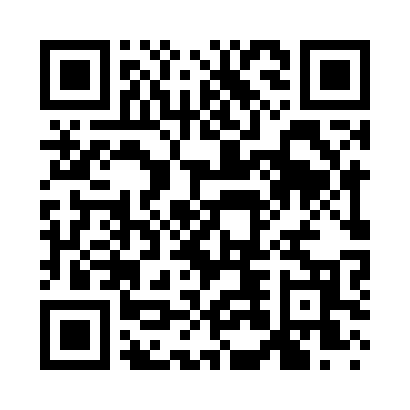 Prayer times for South Acworth, New Hampshire, USAMon 1 Jul 2024 - Wed 31 Jul 2024High Latitude Method: Angle Based RulePrayer Calculation Method: Islamic Society of North AmericaAsar Calculation Method: ShafiPrayer times provided by https://www.salahtimes.comDateDayFajrSunriseDhuhrAsrMaghribIsha1Mon3:265:1312:534:588:3310:202Tue3:275:1412:534:588:3210:193Wed3:285:1512:544:588:3210:194Thu3:295:1512:544:588:3210:185Fri3:305:1612:544:598:3210:186Sat3:315:1712:544:598:3110:177Sun3:325:1712:544:598:3110:168Mon3:335:1812:544:598:3010:169Tue3:345:1912:554:598:3010:1510Wed3:355:1912:554:598:3010:1411Thu3:365:2012:554:598:2910:1312Fri3:375:2112:554:588:2810:1213Sat3:395:2212:554:588:2810:1114Sun3:405:2312:554:588:2710:1015Mon3:415:2412:554:588:2710:0916Tue3:425:2412:554:588:2610:0817Wed3:445:2512:554:588:2510:0618Thu3:455:2612:554:588:2410:0519Fri3:465:2712:564:588:2310:0420Sat3:485:2812:564:578:2310:0321Sun3:495:2912:564:578:2210:0122Mon3:515:3012:564:578:2110:0023Tue3:525:3112:564:578:209:5824Wed3:545:3212:564:568:199:5725Thu3:555:3312:564:568:189:5526Fri3:575:3412:564:568:179:5427Sat3:585:3512:564:558:169:5228Sun4:005:3612:564:558:159:5129Mon4:015:3712:564:558:149:4930Tue4:035:3812:564:548:139:4831Wed4:045:3912:564:548:119:46